Second Grade List of School Supplies2018-2019 School YearMiss Franz Room 1083 marble composition books2 packs of index cards2 boxes of crayons1 pack of markers10 sharpened pencils3 glue sticks1 zip pencil case (no boxes)3 sturdy folders2 boxes of tissues1 pair of headphones (please put headphones in Ziploc bag labeled)1 ream of copy paper1 clipboard1 pack of addition/subtraction flashcards1 container of Clorox wipes1 pair of scissors1 pack of dry-erase markers1 pack of loose leaf paper1 pack of highlighters$7.00 for Scholastic News Subscription 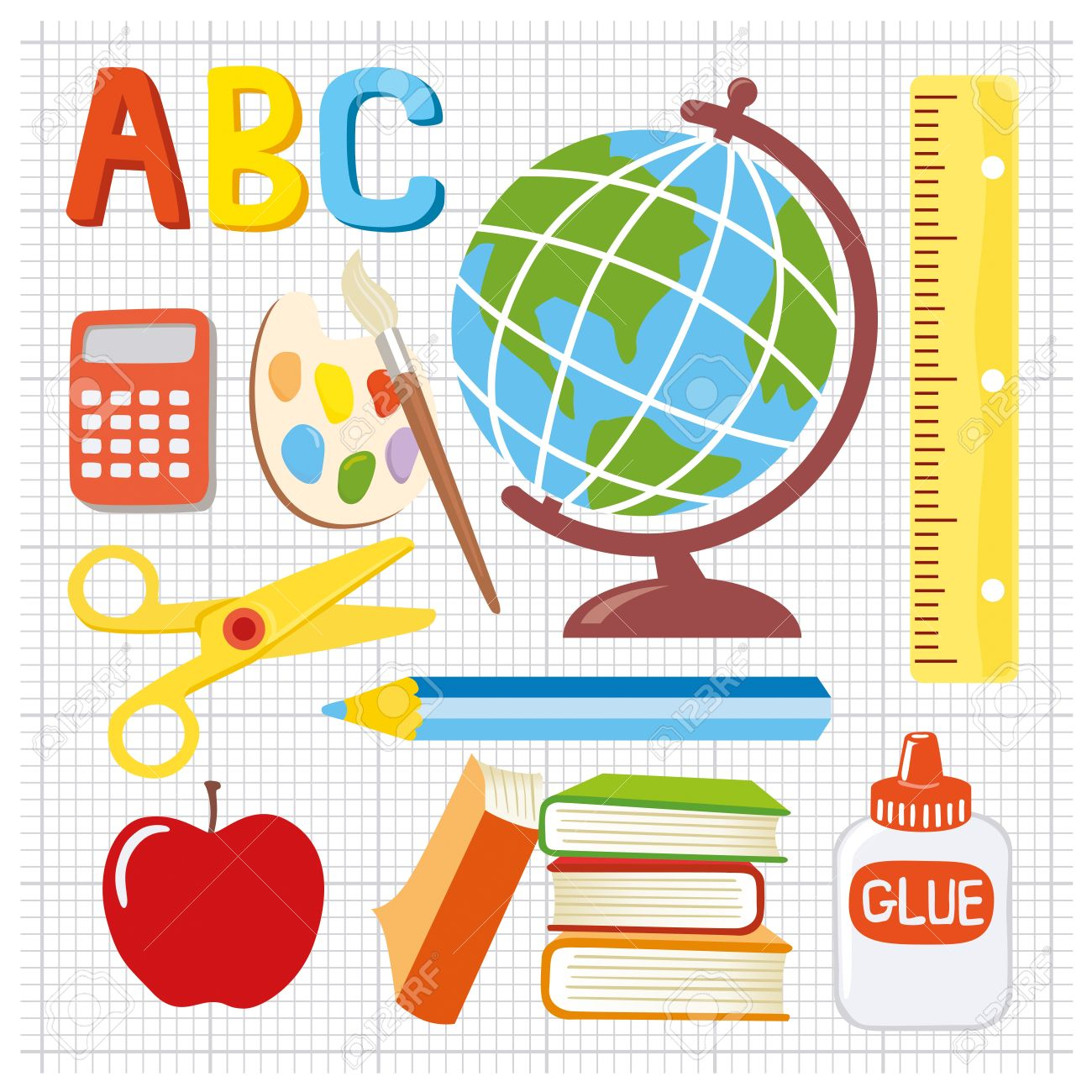 